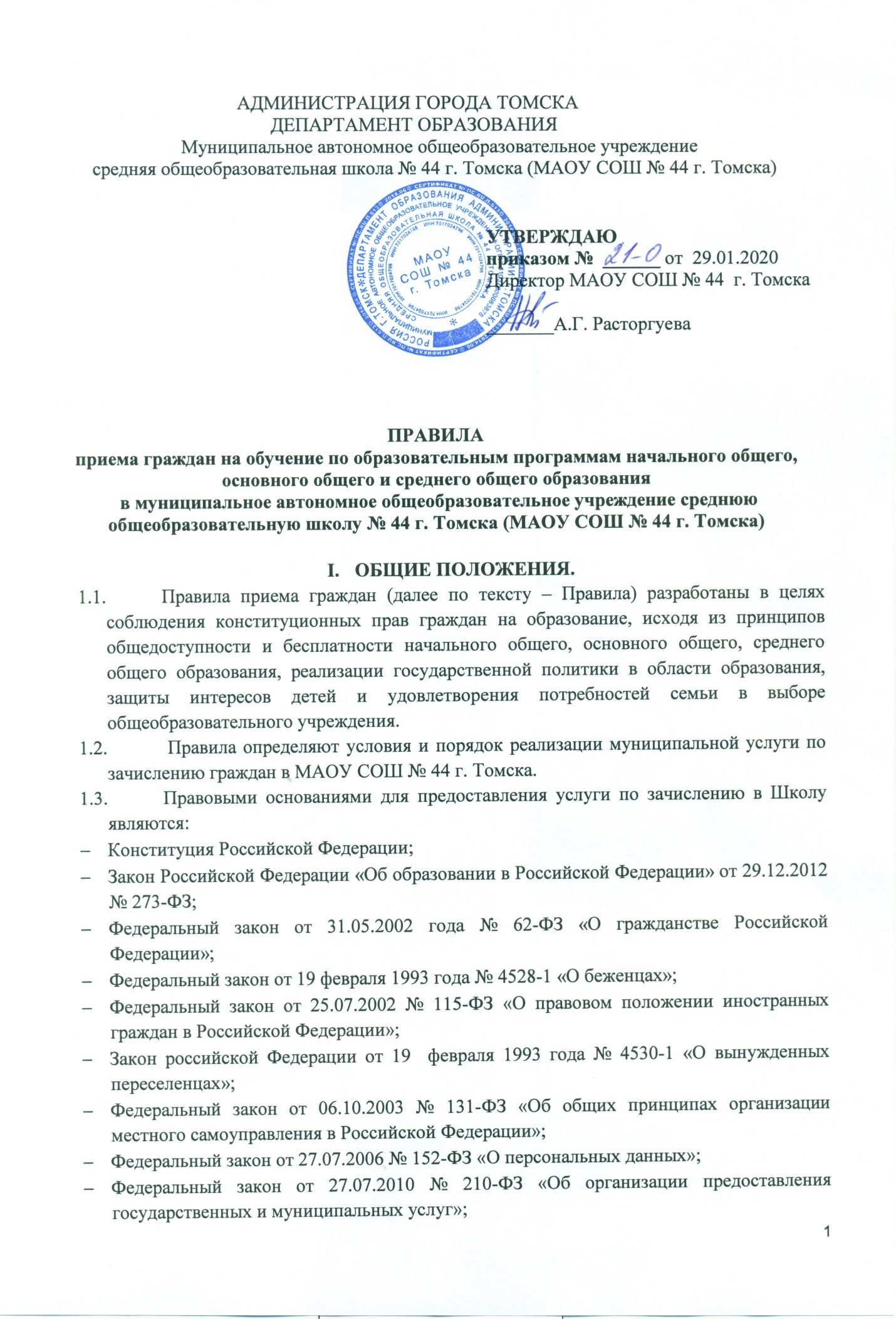 Закон Томской области от 12.08.2013 № 149-ОЗ «Об образовании в Томской области»;Постановление Правительства Российской Федерации от 26.03.2016 № 236 «О требованиях к предоставлению в электронной форме государственных и муниципальных услуг»;Распоряжение Правительства Российской Федерации от 17.12.2009 № 1993-р «Об утверждении сводного перечня первоочередных государственных и муниципальных услуг, предоставляемых в электронном виде»;Приказ Министерства образования и науки Российской Федерации от 30.08.2013 № 1015 «Об утверждении Порядка организации и осуществления образовательной деятельности по основным общеобразовательным программам - образовательным программам начального общего, основного общего и среднего общего образования»;Приказ Министерства образования и науки Российской Федерации от 22.01.2014 № 32 «Об утверждении Порядка приема граждан на обучение по образовательным программам начального общего, основного общего и среднего общего образования»;Приказ Министерства образования и науки Российской Федерации от 12.03.2014 № 177 «Об утверждении Порядка и условий осуществления перевода обучающихся из одной организации, осуществляющей образовательную деятельность по образовательным программам начального общего, основного общего и среднего общего образования, в другие организации, осуществляющие образовательную деятельность по образовательным программам соответствующих уровня и направленности»;Приказ Министерства просвещения РФ от 17 января 2019 года № 19 «О внесении изменений в Порядок приема граждан на обучение по образовательным программам начального общего, основного общего и среднего общего образования, утвержденный приказом Министерства образования и науки Российской Федерации от 22 января 2014 года № 32;Приказ департамента образования администрации Города Томска от 30.12.2015 года № 751р «Об утверждении Порядка выдачи разрешения на прием детей в подведомственные общеобразовательные учреждения на обучение по образовательным программам начального общего образования в возрасте младше 6 лет и 6 месяцев и старше 8 лет».Учреждение обеспечивает прием граждан для обучения по основным общеобразовательным программам начального общего, основного общего, среднего общего образования. За Учреждением Учредителем закрепляется территория (далее – закрепленная территория). Гражданам, проживающим на данной территории и имеющим право на получение образования соответствующего уровня, гарантируется право на получение образования в Учреждении.С целью ознакомления родителей (законных представителей) обучающихся  с уставом Учреждения, лицензией на осуществление образовательной деятельности, со  свидетельством о государственной аккредитации Учреждения, распорядительным актом Учредителя о закрепленной территории (далее – распорядительный акт), основными образовательными программами, реализуемыми Учреждением, и другими документами, регламентирующими организацию образовательного процесса, Учреждение размещает копии указанных документов на информационном стенде и в сети Интернет на официальном сайте. На стенде и на сайте Учреждения размещается также следующая информация: почтовый адрес Учреждения, адрес электронной почты, контактные телефоны, график работы, адрес официального сайта. В период проведения набора в 1 и 10 классы на стенде и на сайте размещаются также графики работы приемных комиссий.                                                          2.Права и обязанности Учреждение при приеме детей обязано ознакомить его и (или) его родителей (законных представителей) с Уставом, лицензией на право ведения образовательной деятельности, свидетельством о государственной аккредитации, основными образовательными программами. реализуемыми Учреждением, и другими документами, регламентирующими организацию образовательного процесса.Права и обязанности обучавшихся, их родителей (законных представителей) как участников образовательного процесса определены уставом Учреждения и иными предусмотренными Уставом локальными актами. Родители (законные представители) обучающихся имеют право выбирать Учреждение и форму получения образования. 3. Общий порядок приема граждан для обучения по основным общеобразовательным программам Обучение детей в Учреждении начинается с достижения ими возраста шести лет шести месяцев при отсутствии противопоказаний по состоянию здоровья, но не позже достижения ими возраста восьми лет. По заявлению родителей (законных представителей) учредитель в лице департамента образования администрации Города Томска вправе разрешить прием детей в Учреждение для обучения в более раннем возрасте. В Учреждение принимаются дети (как на начало, так и в течение учебного года), проживающие на территории, закрепленной за Учреждением распорядительным актом департамента образования администрации Города Томска, и имеющие право на получение образования соответствующего уровня.При наличии свободных мест Учреждение зачисляет детей, проживающих вне микрорайона, закреплённого за учреждением. При приеме на свободные места детей, не проживающих на закрепленной территории, преимущественным правом обладают дети граждан, имеющих право на первоочередное предоставление места в Учреждении в соответствии с законодательством Российской Федерации и нормативными правовыми актами субъектов Российской Федерации.Проживающие в одной семье и имеющие общее место жительства дети имеют право преимущественного приема на обучение по основным общеобразовательным программам начального общего образования в Учреждении, в котором уже обучаются и братья и (или) сестры. Учреждение может осуществлять прием заявлений в следующих формах: 
         - в письменной форме посредством личного обращения заявителя;            - в письменной форме посредством почтового отправления;           - в электронной форме посредством использования Единого портала государственных                и муниципальных услуг (далее - ЕПГУ);           -  в электронной форме посредством использования Портала образовательных услуг 
              Томской области. Заявления, поданные посредством личного обращения, посредством почтового отправления, посредством использования ЕПГУ образуют общую (единую очередь заявителей в АИС Учреждения, формируются по дате и времени подачи заявления. Прием граждан в Учреждение осуществляется по личному заявлению родителя (законного представители) ребенка при предъявлении оригинала документа, удостоверяющего личность родителя (законного представителя) либо оригинала документа, удостоверяющего личность иностранного гражданина и лица без гражданства в Российской Федерации в соответствии со статьей 10 Федерального закона от 25 июля 2002 г. 115-ФЗ "О правовом положении иностранных граждан в Российской Федерации». От имени родителя (законного представителя) ребёнка заявление может подать иное лицо при наличии доверенности, заверенной у нотариуса в установленном порядке. Для зачисления ребенка в Учреждение родители (законные представители) представляют следующие документы: а) заявление родителя (законного представителя) согласно приложению № 1 к настоящим Правилам;б) личное дело и портфолио обучающегося 9если до поступления в Учреждение обучался в другом образовательном учреждении);в) аттестат об основном общем образовании (при поступлении на обучение по программе среднего общего образования;г) табель промежуточных отметок успеваемости (для зачисления на обучение в течение учебного года);         д) разрешение учредителя для зачисления в учреждение детей младше 6 лет и 6 месяцев и старше 8 лет в соответствии с п. 3.1. настоящих Правил;         е) рекомендации психолого-медико-педагогической комиссии - при подаче заявления родителями (законными представителями) детей с ограниченными возможностями здоровья;        ж) согласие родителей (законных представителей) на обучение по адаптированной основной общеобразовательной программе при подаче заявления родителями (законными представителями) детей с ограничениями возможностями здоровья. Дополнительно родители (законные представители) ребенка, проживающего на закрепленной территории, предоставляют следующие документы: оригинал и ксерокопию свидетельства о рождении ребенка либо заверенную в установленном порядке копию документа, подтверждающего родство заявителя или законность представления прав обучающегося; оригинал и ксерокопию свидетельства о регистрации ребенка по месту жительства на закрепленной территории или свидетельства о регистрации ребенка по месту  пребывания на закрепленной территории.        Дополнительно родители (законные представители) детей, являвшихся гражданами Российской Федерации, не зарегистрированных на закрепленной территории, предъявляют оригинал свидетельства о рождении либо заверенную в установленном порядке копию документа. подтверждающего родство заявителя (или законность представления прав обучающегося). Родители (законные представители) ребенка, являющегося иностранным гражданином или лицом без гражданства, дополнительно предъявляют заверенные в установленном порядке копии документа, подтверждающего родство заявителя (или законность представления прав обучающегося), и документа подтверждающего право заявителя и ребенка на пребывание в Российской Федерации. Иностранные граждане и лица без гражданства, в том числе соотечественники за рубежом, все документы представляют на русском языке или вместе с заверенным в установленном порядке переводом на русский язык. Копии представленных при приеме документов хранятся в учреждении в период обучения ребенка. Родители (законные представители детей имеют право по своему усмотрению представлять другие документы, в том числе документы, подтверждающие право преимущественного приема ребенка в образовательную организацию, медицинское заключение о состоянии здоровья ребенка. Требование предоставления других документов в качестве основания для приема детей в Учреждение не допускается. Порядок приема и регистрации заявлений о зачислении в Учреждение. В Учреждении приказом руководителя создаются приёмные комиссии по приему 
дёгтей в первые и десятые профильные классы. Прием обучающихся во 2 - 9 и 11 классы осуществляется лично руководителем Учреждения. Приемные комиссии работают по утвержденному руководителем учреждения 
графику. Для удобства родителей (законных представителей) детей Учреждение вправе установить график приема документов в зависимости от адреса регистрации. Учреждение вправе организовать предварительную запись для приема заявлений в письменной форме посредством личного обращения заявителя; при этом датой и временем начала работы предварительной записи являются дата и время начала приема заявлений о зачислении, установленное Учреждением. При личном обращении родителя (законного представителя) ребёнка в приемную 
комиссию с заявлением о зачислении в учреждение все представленные документы 
(оригиналы и копии ) проверяются назначенным сотрудником, оригиналы документов остаются  у заявителя, копии этих документов хранятся в Учреждении. При приёме заявлений родителей (законных представителей) приёмная комиссия обязана ознакомиться с документами, удостоверяющими личность заявителя для установления факта родственных отношений и полномочий законного представителя. На работу с каждым обращением отводится 15 минут. Заявление о зачислении в письменной форме, доставленное в Учреждение посредством почтового отправления, регистрируется в журнале входящей корреспонденции и считается предварительным. В течение 5 рабочих дней после подачи заявления посредством почтового отправления родитель (законный представитель) ребёнка должен лично представить в приемную комиссию Учреждения оригиналы необходимых документов. Зачисление ребёнка на основании данного заявления производится только после предоставления родителем (законным представителем) оригиналов документов и личного предъявления документа, удостоверяющего личность родителя или законность представления прав обучающегося.Заявление о зачислении в электронной форме посредством использования ЕПГУ заполняется в соответствии с регламентом ЕПГУ в автоматическом режиме путем заполнения электронной формы запроса, расположенной на сайге http://www.gosuslugi.ru/  в разделе «Образование». Заявления, поданные через ЕПГУ, автоматически отражаются в АИС (автоматизированная информационная система) Учреждения. В течение 5 рабочих дней после подачи заявления через ЕПГУ родитель законный представитель ребёнка должен лично представить в приемную комиссию Учреждения оригиналы н обходимых документов; приёмная комиссия обязана ознакомиться с документами, удостоверяющими личность заявителя, для установления факта родственных отношений и полномочии законного представителя. О конкретной дате и времени предоставления оригиналов документов заявитель уведомляется по указанным при заполнении заявления номеру телефона и (или) электронной почте. Если оригиналы документов в установленный срок не были представлены, данное заявление удаляется из очереди на зачисление, заявителю предоставляется право повторного обращения. Заявление о зачислении в электронной форме посредством использования Портала 
образовательных услуг Томской области заполняется в автоматическом режиме путем заполнения электронной формы запроса, расположенной на сайте https://eu.tomedu.ru    в разделе «Регистрация заявлений». Заявления, поданные через Портал образовательных услуг Томской области, автоматически отражаются в АИС Учреждения. В течение 5 рабочих дней после подачи заявления через Портал образовательных услуг Томской области родитель (законный представитель) ребёнка должен лично предоставить в приёмную комиссию Учреждения оригиналы необходимых документов; приёмная комиссия обязана ознакомиться с документами, удостоверяющими личность заявителя, для установления факта родственных отношений и полномочий законного представителя. О конкретной дате и времени предоставления оригиналов документов заявитель уведомляется по указанным при заполнении заявления номеру телефона и/или адресу электронной почты. Если оригиналы документов в установленный срок не были представлены, данное заявление удаляется из очереди на зачисление, заявителю предоставляется право повторного обращения. Факт ознакомления родителей (законных представителей ребенка, в том числе через информационные системы общего пользования, с лицензией на осуществление образовательной деятельности, свидетельством о государственной аккредитации Учреждения, уставом Учреждения. основными образовательными программам, реализуемыми в Учреждении, Правилами приёма, правилами внутреннего распорядка для обучающихся, режимом работы учреждения и графиком сменности, Положением об оказании платных образовательных услуг и другими документами, регламентирующими организацию и осуществление образовательной деятельности, правами и обязанностями обучающихся, фиксируется в заявлении о приеме и заверяется личной подписью родителей (законных представителей) ребенка. Подписью родителей (законных представителей) обучающегося фиксируется также 
согласие на обработку своих персональных данных и персональных данных ребенка в порядке, установленном федеральным законодательством Российской Федерации.  При предоставлении в приёмную комиссию полного комплекта всех необходимых 
документов заявления о зачислении регистрируются в журнале регистрации (Приложение № 2). В случае отсутствия отдельных документов заявителю предоставляется право повторного обращения. После регистрации заявления родителям (законным представителям) детей выдается расписка в получении документов, содержащая информацию о регистрационном номере заявления о приеме ребенка в Учреждение, о перечне предоставленных документов. Расписка заверяется подписью должностного лица Учреждения, ответственного за прием документов, и печатью Учреждения (Приложение № 3). Прием в Учреждение (зачисление) оформляется приказом директора в течение 7 рабочих дней после приема документов приемной комиссией, при приеме в течение учебного года - приказ издаётся в течение суток. На каждого зачисленного в Учреждение ребенка оформляется личное дело, в котором хранятся все сданные документы. Результаты рассмотрения заявления о зачислении доводятся Учреждением до сведения родителей (законных представителей), подавших заявление. Прием граждан для обучения по основным общеобразовательным программам 
начального общего, основного общего образования осуществляется  без вступительных испытаний (процедур отбора). Прием граждан для обучения в профильных классах по основным общеобразовательным программам среднего общего образования осуществляется в соответствии с Положением об индивидуальном отборе в профильные классы МАОУ СОШ № 44 г. Томска.Дети с ограниченными возможностями здоровья принимаются на обучение по адаптированной основной образовательной программе только с согласия их родителей (законных представителей). При приеме на обучение по имеющим государственную аккредитацию образовательным программам начального общего, основного общего, среднего общего образования выбор языка образования, изучаемых родного языка из числа языков народов Российской Федерации, в том числе русского языка как родного языка, государственных языков республик Российской Федерации осуществляется по заявлениям родителей (законных представителей) детей. Приём обучавшихся для обучения по основной общеобразовательной программе начального общего, основного общего образования в порядке перевода из других Учреждений или обучавшихся, ранее получавших образование в форме семейного образования, осуществляется в соответствии с настоящими Правилами приёма. Лицо, признанное беженцем, и прибывшие с ним члены его семьи имеют право на устройство детей в Учреждение наравне с гражданами Российской Федерации.  Прием детей из семей беженцев и вынужденных переселенцев может осуществляться на основании записи детей в паспорте родителей (законных представителей) и их письменного заявления с указанием адреса фактического проживания. При отсутствии документов, подтверждающих уровень образования гражданина (в случае утраты документов, обучения за рубежом и др.), Учреждение определяет уровень освоения общеобразовательных программ с помощью промежуточной (диагностической) аттестации. Порядок её проведения устанавливается Учреждением. Результаты рассмотрения заявления о зачислении доводятся Учреждением до сведения родителей (законных представителей), подавших заявление. Основания для отказа в приеме граждан в Учреждение:                 а) отсутствие свободных мест;                  б) отсутствие разрешения Учредителя для приема в первый класс ребенка, не                      достигшего возраста шести лет шести месяцев либо достигшего возраста восьми                     лет по состоянию из 1 сентября текущего года;                     в) наличие медицинских противопоказаний у ребенка. В случае принятия решения об отказе в зачислении ребенка в Учреждение по основаниям, предусмотренным настоящим разделом, заявителю направляется уведомление об отказе в зачислении ребенка (Приложение № 4).  В случае отказа в предоставлении места в Учреждении родители (законные представители) для решения вопроса об устройстве ребенка в другое Учреждение вправе обратиться в комитет по общему образованию департамента образования администрации Города Томска по адресу: ул, Шевченко, 41-а. 4. Прием граждан для обучения по основным общеобразовательным программам начального общего образования Прием заявлений в первый класс Учреждения для лиц, проживающих на территории, закреплённой за Учреждением, начинается не позднее 1 февраля и завершается не позднее 30 июня текущего года. С целью проведения организованного приема граждан в первый класс Учреждение размещает на информационном стенде, на официальной сайге Учреждения, в средствах массовой информации (в том числе электронных) информацию о закрепленной за Учреждением территории; не позднее 1 июля - информацию наличии свободных мест для приёма детей, не зарегистрированных на закрепленной территории. После 1 июля при наличии свободных мест принимаются заявления от родителей (законных представителей) детей, проживающих вне микрорайона, закрепленного за Учреждением. Прием продолжается до момента заполнения свободных мест, но не позднее 5 сентября текущего года. Приказы о зачислении ребенка в Учреждение размещаются на информационном стенде в день их издания. При зачислении в учреждение лиц, проживающих на территории. закрепленной за Учреждением, в первоочередном порядке зачисляются лица, имеющие в соответствии с законодательством преимущественное право на предоставление места в учреждении и проживающие на закрепленной территории. При зачислении на свободные места после 1 июля детей, проживающих вне микрорайона, закрепленного за Учреждением в первоочередном порядке зачисляются лица, имеющие в соответствии с законодательством преимущественное право на предоставление места в Учреждении. Учреждение вправе осуществлять прием в l класс детей, не зарегистрированных на закрепленной территории, ранее 1 июля текущего года только в случае завершения приема в первый класс всех детей, зарегистрированных на закрепленной территории.  Комплектование первых классов оформляется приказом директора не позднее 31 августа текущего года. Дети, достигшие школьного возраста, зачисляются в первый класс Учреждения независимо от уровня их подготовки. 5. Прием граждан па обучение по основным общеобразовательным программам  основного общего образованияПрием граждан на обучение по основным общеобразовательным программам основного общего образования осуществляется для обучающихся, освоивших общеобразовательную программу начального общего образования, а также обучающихся, поступивших в порядке перевода из других образовательных учреждений. Заявления родителей (законных представителей) о приёме обучавшегося на обучение по основным общеобразовательным программам основного общего образования после окончания обучения по основным общеобразовательным программам начального общего образования в Учреждении не требуется. Прием граждан на обучение по основным общеобразовательным программам основного общего образования в порядке перевода из других общеобразовательных учреждений или обучающихся, ранее получавших образование в форме семейного образования осуществляется в соответствии с настоящими Правилами приёма. 6. Прием граждан на обучение по основным общеобразовательным программам среднего общего образования На обучение по основным общеобразовательным программам среднего общего образования принимаются обучающиеся, имеющие аттестат об основном общем образовании и желающие получить среднее общее образование. На обучение по основным общеобразовательным программам среднего общего образования родители законные представители) обучающегося подают заявление имя директора Учреждения и представляют документ обучающегося о получении основного общего образования. Учреждение обеспечивает прием выпускников 9-х классов, которые освоили программу основного общего образования и желают получить среднее общее образование. в соответствии с Правилами приема в Учреждение и с Положением об индивидуальном отборе в профильные классы МАОУ СОШ № 44 г. Томска. Приложение № 1к  Положению об  организации приема заявлений в письменной и электронной формах по зачислению граждан в МАОУ СОШ № 44  г. Томска                                                                         Директору МАОУ СОШ № 44 г. Томска  Расторгуевой А.Г.   от родителя (законного представителя)     ______________________________________________ ______________________________________________  ______________________________________________ Адрес места жительства: __________________________  ______________________________________________  _____________________________________________                                  ЗАЯВЛЕНИЕ (ЗАПРОС) № __________________________Прошу принять моего ребенка (сына, дочь, опекаемого) (нужное подчеркнуть)_________________________________________________________________________________                         (Фамилия, имя, отчество)в _______ класс.                                                      Дата рождения: ______________________ Место рождения: ___________________________________________________________________________________________________________Адрес регистрации ребенка: ___________________________________________________Сведения о родителях (законных представителях):Мать: (Ф.И.О., полностью) ________________________________________________________Адрес места жительства: __________________________________________________________Тел.:_______________________________________________________________________Отец: (Ф.И.О., полностью) _________________________________________________________Адрес места жительства: __________________________________________________________Тел.:_______________________________________________________________________Язык обучения  русский;  выбор языка из числа народов Российской Федерации, в т.ч. русского языка как родного языка _____________________на весь период обучения в МАОУ СОШ № 44 г. Томска..С Уставом ООУ, лицензией на осуществление образовательной деятельности, свидетельством о государственной аккредитации и основными образовательными программами и документами, регламентирующими организацию и осуществление образовательной деятельности, правами и обязанностями обучающихся ознакомлен(а) _________________________                  ПодписьСогласен(на) на обработку своих персональных данных и персональных данных ребенка в порядке, установленном статьями 6, 9 Федерального закона от 27.07.2006 N 152-ФЗ "О персональных данных"  ____________________                                                                                                                                                                      Подпись К заявлению прилагаю следующие документы (отметить нужное):«_____»________20_____г.           ________________            (_________________________________)						Подпись					Фамилия И.О.Регистрация заявления:Ф.И.О., должность лица, принявшего заявление:__________________________________________________________________________________________________________________________________________________________________________________________________Регистрационный номер: _________________________________ Дата регистрации: "__" _________ 202____ г.Документы, являющиеся результатом предоставления муниципальной услуги, прошу выдать (направить) (нужное подчеркнуть): - лично; посредством почтовой связи; посредством   федеральной   государственной информационной системы  "Единый портал государственных и муниципальных услуг".                             Приложение № 2к  Положению об  организации приема заявлений в письменной и электронной формах по зачислению граждан в МАОУ СОШ № 44  г. ТомскаЖУРНАЛ ПРИЁМА  ЗАЯВЛЕНИЙ  _________________________________________                                      (наименование образовательного учреждения)Приложение № 3к  Положению об  организации приема заявлений в письменной и электронной формах по зачислению граждан в МАОУ СОШ № 44 г. ТомскаРАСПИСКАо получении документовмуниципальное автономное общеобразовательное учреждение средняя общеобразовательная школа № 44  г. Томска______________________________________________________________                                         (наименование образовательной организации)_________________________________________________________________________________                      (Ф.И.О. лица, ответственного за прием и регистрацию документов)получены от _____________________________________________________________________                                                          (Ф.И.О. заявителя, представившего документы)следующие документы:Срок уведомления о зачислении в МАОУ  СОШ № 44  г. Томска: ___________________Контактный телефон МАОУ СОШ № 44  г. Томска: (приемная) 45-06-58Документы сдал: _________________/_____________________________                                    подпись                      расшифровка подписи"___" ___________ 20___ г.Документы получил:__________________________________  ______________ (______________________)  Должность лица, ответственного                    подпись            расшифровка подписи      за прием документов                           М.П."___" ___________ 20___ г.Приложение № 4к Положению об организации приема заявлений в письменной и электронной формах по зачислению граждан в МАОУ СОШ № 44  г. ТомскаУВЕДОМЛЕНИЕМуниципальное автономное общеобразовательное учреждение средняя общеобразовательная школа № 44 г. Томска ______________________________________________________________(наименование образовательной организации)уведомляет об отказе  в приеме документов для получения услуги о зачислении в Школу по причине: _________________________________________________________________________________________________________________________________________________________________.Контактный телефон МАОУ СОШ № 44  г. Томска: (приемная) 45-06-58__________________________________  ______________ (______________________)  Должность лица, ответственного                    подпись            расшифровка подписи      за прием документов                           М.П."___" ___________ 20___ г.Документ, удостоверяющий личность ребенкаДокумент, удостоверяющий личность ребенкаДокумент, удостоверяющий регистрацию ребенка по месту жительства или по месту пребыванияДокумент, удостоверяющий регистрацию ребенка по месту жительства или по месту пребыванияАттестат об основном общем образовании установленного образца (для получения среднего общего образования);Аттестат об основном общем образовании установленного образца (для получения среднего общего образования);Рекомендации психолого-медико-педагогической комиссии - при подаче заявления родителями (законными представителями) детей с ограниченными возможностями здоровьяРекомендации психолого-медико-педагогической комиссии - при подаче заявления родителями (законными представителями) детей с ограниченными возможностями здоровьяСогласие   родителей (законных   представителей) на обучение по адаптированной основной общеобразовательной программе образовательной организации - при подаче заявления родителями (законными представителями) детей с ограниченными   возможностями   здоровья (оформляется в произвольной форме);Согласие   родителей (законных   представителей) на обучение по адаптированной основной общеобразовательной программе образовательной организации - при подаче заявления родителями (законными представителями) детей с ограниченными   возможностями   здоровья (оформляется в произвольной форме);Иные документы (указать):Иные документы (указать):________________________________________________________________________________________________________________________________________________________________________________________________________№п/пДатарегистрацииФ.И.О. ребёнкаДата рожденияребёнкаПочтовый индекс, домашний адресПримечаниеПодпись родителя (законного представителя) подтверждающая сдачу документовПодпись лица, ответственного за получение документов№№Наименование документа, реквизиты документа(при их наличии)Количество экземпляровКоличество экземпляров№№Наименование документа, реквизиты документа(при их наличии)оригиналкопия